
ГЛАВА КИЧМЕНГСКО-ГОРОДЕЦКОГО МУНИЦИПАЛЬНОГО РАЙОНАВОЛОГОДСКОЙ ОБЛАСТИПОСТАНОВЛЕНИЕ                     от 05.05.2017  №  35                        с. Кичменгский ГородокО признании утратившими силунекоторых постановлений Главы района	В соответствии с действующим законодательством Российской Федерации ПОСТАНОВЛЯЮ:Признать утратившими силу:	- постановление Главы Кичменгско-Городецкого муниципального района от 02.03.2006  года № 138 «О межведомственной комиссии»;	- постановление Главы Кичменгско-Городецкого муниципального района от 22.03.2006 года № 186 «О порядке расходования средств по федеральному регистру льготников»;	- постановление	 Главы 	Кичменгско-Городецкого муниципального района от 29.03.2006 года № 199 «О мерах по предупреждению распространения птичьего гриппа на территории Кич-Городецкого района Вологодской области»;	- постановление	 Главы	Кичменгско-Городецкого муниципального	 района от 19.04.2006 года № 236 «Об организации и проведении единого государственного экзамена»;	- постановление 	Главы Кичменгско-Городецкого	 муниципального района	от 26.04.2006 года № 251 «О проведении ежегодного комплексного обследования дорог»;	- постановление	 Главы Кичменгско-Городецкого	 муниципального района	от 19.05.2006 года № 286 «Об обеспечении отдыха, оздоровления и занятости детей и подростков в 2006 году»;	- постановление	 Главы Кичменгско-Городецкого	 муниципального	 района	от 30.06.2006 года № 318 «Об утверждении плана мероприятий»;	- постановление	 Главы	 Кичменгско-Городецкого муниципального	 района	от 06.07.2006 года № 342 «О подготовке хозяйственного комплекса района к работе в осенне-зимний период 2006-2007г.»;	- постановление	 Главы Кичменгско-Городецкого	муниципального	 района	 от 10.07.2006 года № 360 «О праздничных мероприятиях»;	- постановление	 Главы Кичменгско-Городецкого	 муниципального района от 10.07.2006 года № 361 «Об организации и проведении межрегиональной ярмарки «Российские губернаторы в глубинке»;	- постановление	 Главы	 Кичменгско-Городецкого муниципального	 района	от 10.07.2006 года №	366 «Об утверждении плана мероприятий по обеспечению беспрепятственного доступа инвалидов к информации и объектам социальной инфраструктуры на 2006-2007 г.г.»;постановление	Главы	Кичменгско-Городецкого	муниципального	района	от№ 367 «О порядке расходования и учета средств на подготовку проведения на территории района в 2006 году сельскохозяйственной переписи»;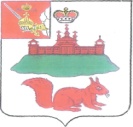 	- постановление Главы Кичменгско-Городецкого муниципального района от 11.07.2006 года № 367 «О порядке расходования и учета средств на подготовку проведения на территории района в 2006 году сельскохозяйственной переписи»;- постановление	Главы	 Кичменгско-Городецкого	 муниципального 	районаот 14.08.2006 года № 416 «Об утверждении мероприятий по противодействию наркотикам и их незаконному обороту на 2006-2009 годы»;	- постановление	Главы	 Кичменгско-Городецкого муниципального	 района от 22.08.2006 года № 427 «О проверке готовности объектов жизнеобеспечения района к работе в осенне-зимний период 2006-2007 г.г.»;	- постановление	Главы	Кичменгско-Городецкогомуниципального	района	от 15.09.2006 года № 461 «О проведении призыва граждан на военную службу осенью 2006 года и мерах по его обеспечению»;	- постановление	Главы	Кичменгско-Городецкогомуниципального	района	 от 19.09.2006 года № 462 «О подготовке специалистов для Вооруженных Сил РФ из числа призывников»;	- постановление	Главы	Кичменгско-Городецкогомуниципального	района	 от 06.10.2006 года № 496 «Об организации мероприятий по профилактике гриппа и острых респираторных вирусных инфекций в районе в эпидсезоне 2006-2007 г.г.»;	- постановление	Главы	Кичменгско-Городецкого муниципального	района	 от 13.10.2006 года № 503 «О мерах по обеспечению пожарной безопасности в районе в осенне-зимний период 2006-2007 г.г.»;	- постановление	Главы	Кичменгско-Городецкогомуниципального	района	от 10.11.2006 года № 557 «Об утверждении мероприятий»;	- постановление	Главы	Кичменгско-Городецкогомуниципального	района	от 11.12.2006 года № 619 «Об уполномоченном органе»;	- постановление	Главы	Кичменгско-Городецкогомуниципального	района	 от 26.12.2006 года № 651 «О мерах по предотвращению распространения инфекционных заболеваний, источниками которых являются грызуны, на 2007-2008 годы»;	- постановление	Главы	Кичменгско-Городецкогомуниципального	района	от 16.01.2007 года № 17 «О тарифе на тепловую энергию для населения Шонгского поселения»;	- постановление	Главы	Кичменгско-Городецкогомуниципального	района	от 16.01.2007 года № 18 «О тарифе на тепловую энергию для населения Плосковского поселения»;	- постановление	Главы	Кичменгско-Городецкогомуниципального	района	от 16.01.2007 года № 19 «О тарифе на тепловую энергию для населения Городецкого поселения»;	- постановление	Главы	Кичменгско-Городецкого	муниципального	района	от16.01.2007 года № 20 «Об утверждении тарифов на водопотребление, водоотведение и содержание жилфонда для населения на 2007 год»;	- постановление	Главы	Кичменгско-Городецкогомуниципального	района	от 16.01.2007 года № 21 «О тарифе на тепловую энергию для населения Городецкого поселения»;постановление	Главы	Кичменгско-Городецкого	муниципального	района	от№ 22 «Об утверждении лимитов»;постановление	Главы	Кичменгско-Городецкого	муниципального	района	от№ 26 «Об итогах выполнения «Плана основных мероприятий Кичменгско- Городецкого муниципального района по вопросам ^ гражданской обороны, защиты населения, предупреждения и ликвидации чрезвычайных ситуаций в 2006 году и задачах на 2007 год»;постановление	Главы	Кичменгско-Городецкого	муниципального	района	от№ 17 «Об итогах подготовки населения в области гражданской обороны, защиты от чрезвычайных ситуаций, обеспечения пожарной безопасности на водных объектах в 2006 учебном году и задачах на 2007 учебный год»;постановление	Главы	Кичменгско-Городецкого	муниципального	района	от№ 53 «Об утверждении Плана основных мероприятий Кичменгско-Городецкого	- постановление Главы Кичменгско-Городецкого муниципального района от 16.01.2007 года № 22 «Об утверждении лимитов»;	- постановление Главы Кичменгско-Городецкого муниципального района от 16.01.2007 года № 26 «Об итогах выполнения «Плана основных мероприятий Кичменгско-Городецкого муниципального района по вопросам гражданской обороны, защиты населения, предупреждения и ликвидации чрезвычайных ситуаций в 2006 году и задачах на 2007 год»;	- постановление Главы Кичменгско-Городецкого муниципального района от 16.01.2007 года № 27 Об итогах подготовки населения в области гражданской обороны, защиты от чрезвычайных ситуаций, обеспечения пожарной безопасности на водных объектах в 2006 учебном году и задачах на 2007 учебный год»;	- постановление Главы Кичменгско-Городецкого муниципального района от 30.01.2007 года № 53 «Об утверждении Плана основных мероприятий Кичменгско-Городецкого муниципального района в области гражданской обороны, предупреждения и ликвидации чрезвычайных ситуаций, обеспечения пожарной безопасности и безопасности на водных объектах на 2007 год»;- постановление	Главы	 Кичменгско-Городецкого	муниципальногорайона	от 01.03.2007 года № 101 «О мерах по предупреждению чрезвычайных ситуаций, связанных с весенним паводком 2007 года»;	- постановление	 Главы	 Кичменгско-Городецкого	муниципальногорайона	от 06.03.2007 года  № 107 «О размещении летних кафе и веранд предприятий общественного питания в весенне-летний период 2007 года»;	- постановление	 Главы	 Кичменгско-Городецкого	муниципальногорайона 	от 15.03.2007 года  № 129 «О проведении призыва граждан на военную службу весной 2007 года и мерах по его обеспечению»;	- постановление	 Главы	 Кичменгско-Городецкого	муниципальногорайона	 от 15.03.2007 года № 133 «Об улучшении организации питания детей в общеобразовательных учреждениях района»;	- постановление Главы	 Кичменгско-Городецкого	муниципальногорайона 	от 09.04.2007 года № 184 «О комплексных и оперативных планах, мероприятиях по охране лесов и торфяных месторождений от пожаров на лето 2007 года»;	- постановление 	Главы 	Кичменгско-Городецкого	муниципальногорайона	 от 23.04.2007 года № 222 «О получении субсидий из федерального и областного бюджета по программе «Социальное развитие села до 2010 года» на индивидуальное жилищное строительство»;	- постановление 	Главы 	Кичменгско-Городецкого	муниципальногорайона	 от 23.04.2007 года № 230 «Об утверждении плана действий по увеличению объемов строительства жилья в Кичменгско-Городецком муниципальном районе на 2006-2010 годы»;	- постановление	 Главы	 Кичменгско-Городецкого	муниципальногорайона	 от 15.05.2007 года № 280 «Об обеспечении отдыха, оздоровления и занятости детей в 2007 году»;	- постановление	 Главы	 Кичменгско-Городецкого	муниципальногорайона 	от 14.06.2007 года № 335 «Об организации санаторно-курортного лечения работников бюджетной сферы района в 2007 году»;	- постановление	 Главы 	Кичменгско-Городецкого	муниципальногорайона	от 25.06.2007 года № 350 «О реализации подпрограммы «Обеспечение жильем молодых семей» федеральной целевой программы «Жилище» на 2002-2010 годы»;постановление	Главы	Кичменгско-Городецкого	муниципального	района	от№ 351 «Об уполномоченном органе»;постановление	Главы	Кичменгско-Городецкого	муниципального	района	от№ 356 «О нормативе потребления электроэнергии многодетными семьями»;постановление	Главы	Кичменгско-Городецкого	муниципального	района	от№ 357 «О подготовке хозяйственного комплекса района к работе в осенне- зимний период 2007-2008 г.»;постановление	Главы	Кичменгско-Городецкого	муниципального	района	от№ 371 «План мероприятий по развитию сферы ИТ в администрации Кичменгско- Городецкого муниципального района Вологодской области»;постановление	Главы	Кичменгско-Городецкого	муниципального	района	от№	422 «О проверке готовности объектов образования, культуры,здравоохранения и ЖКХ к работе в осенне-зимний период 2007-2008г.»;постановление	Главы	Кичменгско-Городецкого	муниципального	района	от№ 481 «О мерах по профилактике клещевого энцефалита в Кичменгско- Городецком муниципальном районе»;	- постановление Главы Кичменгско-Городецкого муниципального района от 26.06.2007 года № 351 «Об уполномоченном органе»;	- постановление Главы Кичменгско-Городецкого муниципального района от 27.06.2007 года № 356  «О нормативе потребления энергии многодетными семьями»;	- постановление Главы Кичменгско-Городецкого муниципального района от 28.06.2007 года № 357 «О подготовке хозяйственного комплекса района к работе в осенне-зимний период 2007-2008 г.»;	- постановление Главы Кичменгско-Городецкого муниципального района от 04.07.2007 года № 371 «План мероприятий по развитию сферы ИТ в администрации Кичменгско-Городецкого муниципального района Вологодской области»;	- постановление Главы Кичменгско-Городецкого муниципального района от 06.08.2007 года № 422 «О проверке готовности объектов образования, культуры, здравоохранения и ЖКХ к работе в осенне-зимний период 2007-2008 г.»;	- постановление Главы Кичменгско-Городецкого муниципального района от 07.09.2007 года № 481 «О мерах по профилактике клещевого энцефалита в Кичменгско-Городецком муниципальном районе»;	- постановление	 Главы	Кичменгско-Городецкогомуниципального	района	от 07.09.2007 года № 484 «О проведении призыва граждан на военную службу осенью 2007 года и  мерах по его обеспечению»;	- постановление	 Главы	Кичменгско-Городецкогомуниципального	района	от 05.10.2007 года № 530 «Об организации мероприятий по профилактике гриппа и острых респираторных вирусных инфекций в эпидсезон 2007-2008 г.»;	- постановление	 Главы	Кичменгско-Городецкогомуниципального	района	от 10.10.2007 года № 539 «Об утверждении Порядка использования средств, выделяемых на проведение социокультурных мероприятий, направленных на организацию работы с ветеранами на 2007 год»;	- постановление Главы Кичменгско-Городецкого муниципального района от 12.10.2007 года  № 542 «О перечне мероприятий по улучшению социально-экономического положения ветеранов (инвалидов) Великой Отечественной войны, ветеранов (инвалидов) боевых действий, участников вооруженных конфликтов. А также членов семей погибших (умерших) ветеранов (инвалидов) боевых действий и участников вооруженных конфликтов на 2007-2010 годы»;	- постановление Главы Кичменгско-Городецкого муниципального района от 17.10.2007 года № 550 «Об организации обучения граждан начальным знаниям в области обороны и их подготовки по основам военной службы»;	- постановление Главы Кичменгско-Городецкого муниципального района от 17.10.2007 года № 553 «Об ограничении движения грузового автотранспорта по дорогам общего пользования»;	- постановление	 Главы	 Кичменгско-Городецкого 	муниципальногорайона от 01.11.2007 года № 572 «О дополнительной иммунизации населения района в 2008 году»;	- постановление	 Главы	 Кичменгско-Городецкого	 муниципальногорайона от 01.11.2007 года № 573 «О мероприятиях по реализации государственных полномочий по предоставлению гражданам субсидий на оплату жилого помещения и коммунальных услуг»;	- постановление	 Главы	 Кичменгско-Городецкого	 муниципального	района	от№ 586 «О подготовке специалистов для Вооруженных Сил РФ из числа призывников»;постановление	Главы	Кичменгско-Городецкого	муниципального	района	от№ 587 «Об утверждении плана комплексных мероприятий по снижению распространения алкоголизма, в том числе пивного, и ослаблению его социально негативных последствий в районе на 2007-2008 г.»;постановление	Главы	Кичменгско-Городецкого	муниципального	района	от13.04.2009 № 154 «О размещении временных организаций общественного питания и уличной мелкорозничной торговой сети в летний период 2009 года».района  от 08.11.2007 года № 586 «О подготовке специалистов для Вооруженных Сил РФ из числа призывников»;- постановление Главы Кичменгско-Городецкого муниципального района от 08.11.2007 года № 587 «Об утверждении плана комплексных мероприятий по снижению распространения алкоголизма, в том числе пивного, и ослаблению его социально негативных последствий в районе на 2007-2008 г.»;- постановление Главы Кичменгско-Городецкого муниципального района от 13.04.2009 года № 154 «О размещении временных организаций общественного питания и уличной мелкорозничной торговой сети в летний период 2009 года».2. Настоящее постановление вступает в силу после его официального опубликования в районной газете «Заря Севера» и подлежит размещению на официальном сайте Кичменгско-Городецкого муниципального района в информационно-телекоммуникационной сети «Интернет».Глава района                                                                                                     Л.Н.Дьякова